Короткое замыкание – одна из самых частых причин пожаровВсего с начала 2022 года на территории г.Иланский и Иланского района из-за короткого замыкания электропроводки произошло 18 пожаров.Возникновение пожара в жилых домах и промышленных зданиях зачастую связано с электрическим током. Нарушение правил использования, перегрузка сети, несоответствие сечения кабеля – распространенные причины возгорания электропроводки. Короткое замыкание нередко становится причиной пожаров, которые приводят к большому материальному ущербу, травмированию или даже гибели людей. Причиной короткого замыкания является нарушение изоляции в электропроводах и кабелях, вызываемое перенапряжениями, старением изоляции и механическими повреждениями. Из-за этого в короткий промежуток времени выделяется большое количество тепла в проводниках, из-за чего изоляция начинает гореть и возникает пожар.Так, вечером 04 ноября 2022 года в частном жилом доме на территории г.Иланский загорелся одноэтажный дом. С огнем боролись 9 человек личного состава и 2 единицы пожарно-спасательной техники. Однако, несмотря на все усилия, два человека, находившихся в доме, скончались. Предварительная причина возгорания – короткое замыкание электропроводки.Чтобы не допустить трагедии, следуйте простым правилам:Работы по монтажу электропроводки оставьте профессионалам. Не включайте одновременно нескольких мощных потребителей электроэнергии (например, чайник и электрообогреватель), чтобы не допустить перегрузку электросети.  Включенные электроприборы уберите подальше от штор и ковров, кровати. Не оставляйте электроприборы надолго без присмотра и не доверяйте их детям. Уходя из дома, выключите из сети все электроприборы, кроме холодильника. Не прокладывайте кабель удлинителя под коврами или через дверные пороги. Не ставьте на провода тяжелые предметы. Не эксплуатируйте электропроводку с нарушенной изоляцией. Не ремонтируйте электроприборы самостоятельно, отдайте их в сервисный центр. Не допускайте попадания воды на электроприборы. Не выдергивайте вилку из штепсельной розетки, держась за провод. Не завязывайте провода в узлы, не соединяйте их скруткой. 46 пожарно-спасательная часть напоминает что, если у вас есть сомнения в исправности электроприбора или розетки, не пользуйтесь ими. Помните, что нагревание вилок и розеток, потрескивание, уменьшение яркости освещения в комнате – признаки неисправности электропроводки.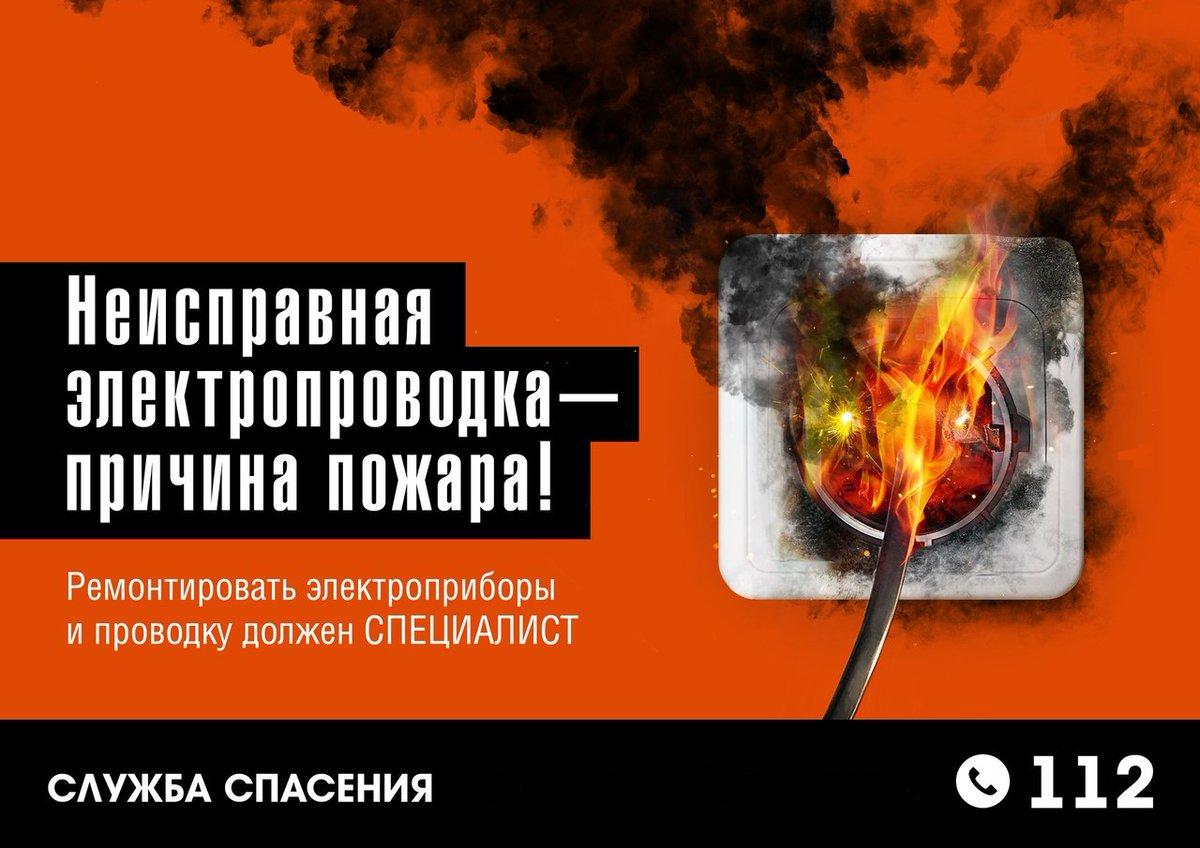 